If You're Thinking Of Having Kids Anytime Ever, This Pie Chart Might Make You Stop… Curated by Lori WhiteCould a creeping focus on profits and less on the middle class (and middle-class parents!) in America be a reason no one noticed it got more expensive (for EVERY level of income person, BTW) in America to do the very basic life-thing of raising a child?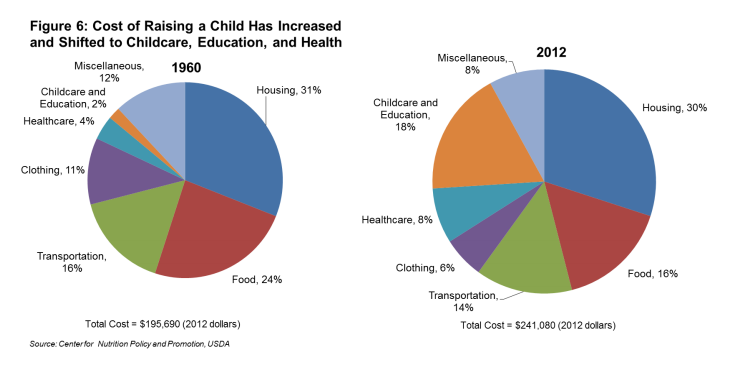 FACT CHECK TIME! The $45,000 increase in the overall cost of raising a child from 1960 to 2012 is based on the U.S. average for children in middle-income, husband-wife families. You might be looking at the orange pieces of the pie while thinking, "Well, Lori, college got more expensive!" But check this out — this chart covers only K-12 education costs — the increasing cost of college does not even factor in. The report this comes from notes child care costs in 1960 "were negligible," but now that cost takes a sizable piece of the pie because one parent really can't just stay home anymore.Also, just because sometimes you don’t know really great words that could help you describe your world — get involved with the word PLUTONOMY. A plutonomy is a system where the wealthiest class of society controls economic growth and wealth. I didn’t know it before I read this report either, and now I think about it a lot. Thanks to Investopedia for the definition of plutonomy that I liked the best.Name ____________________________  Score _______________(worth 7 pts each)Assignment for “If You're Thinking Of Having Kids Anytime Ever, This Pie Chart Might Make You Stop…”According to the pie charts and the article: What was the percentage of a family income that went to food costs in 1960? ________What is the percentage of a family income that went to food costs in 2012?__________Has the cost of food for a family gone up or down?  ________What was the percentage of a family income that went to childcare and education in 1960?________What was the percentage of a family income that went to childcare and education in 2012?________Have the childcare and education costs per family gone up or down? __________Did families spend more or less money on clothing in 1960 than in 2012? ________What was the cost of raising a child in 1960? ______________________What was the cost of raising a child in 2012? ______________________Does the chart cover college costs or just K-12 costs? _______________Healthcare costs for families have doubled since 1960 according to the chart. What percentage of their income did families spend on their children’s healthcare in 1960? ______Why, according to the article, have childcare costs gone up? _____________________________________________________________________What does “plutonomy” mean? ________________________________________________________________________________________________________________________________________________________________________________________________________________________The author cites where she got the definition for the word “plutonomy.” What is the name of the website where she learned this? ______________________________________How many more dollars does it cost to raise a child in 2012 than it did in 1960? $___,_____The data for this chart was based on children in ________income, husband-wife families.